Zariadenie: Školská jedáleň pri SOŠ poľnohospodárstva a služieb na vidieku, Predmestská 82, Žilina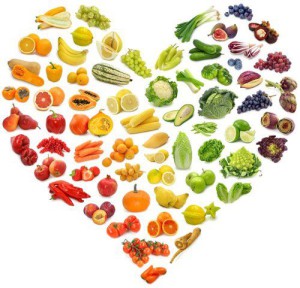 Obdobie:28.05.2018 –01.06.2018. AlergényJedálny lístok zostavovali:vedúca ŠJ: Jurovatá Monika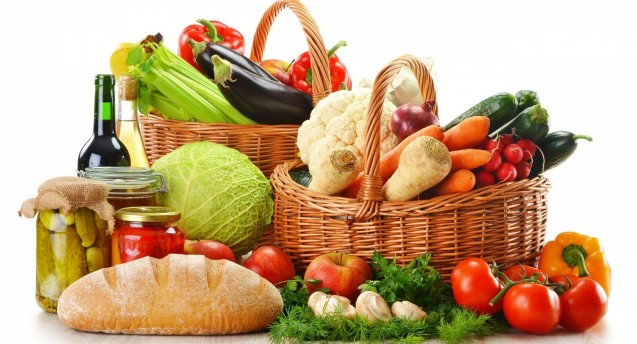                               hlavná kuchárka: Horníková Elena Dátum deňMenuAlergénPondelok28.05.2018.Polievka sójová so zemiakmi  a zeleninou Španielský vtáčik RyžaStrapačky s tvarohom06,09,01,03,10,01,03,07,Utorok29.05.2018.Polievka sedliackaBravčový rezeň v cestíčkuZemiaky Šalát z červenej kapustyRizoto zeleninové s tofu syromŠalát z červenej kapusty01,07,09,01,03,07,07,06,07,09,Streda30.05.2018.Polievka zeleninová s pohánkou Bravčové stehno pečenéKapusta hlávková dusenáKnedľaZemiaky zapekané švajčiarskeŠalát z kyslej kapusty s jablkami01,09,01,01,03,07,01,03,07,Štvrtok31.05.2018.Polievka kyslá zemiaková s vajíčkom Kuracie prsia gratinované s póromZemiakyUhorkaŠpecle s orieškovou posýpkou01,03,07,07,01,07,08,Piatok01.06.2018.Polievka  kelováBratislavské rizotoŠalát cviklový s chrenomLievance s lekvárom01,07,01,07,01,03,07,01Obilniny obsahujúce lepok06Sójové zrná a výrobky z nich11Sezamové semená 02 Kôrovce a výrobky z nich07Mlieko a výrobky z neho12Oxid siričitý a siričitany 
03Vajcia a výrobky z nich08Orechy a výrobky z nich12Oxid siričitý a siričitany 
04Ryby a výrobky z nich09Zeler a výrobky z neho13Vlčí bôb a výrobky z neho05Arašidy a výrobky z nich10Horčica a výrobky z nej14Mäkkýše a výrobky z nich